Among the Imposters Final JournalNow that we are at the end of the novel, we know that Luke will be staying at Hendricks’ for some time.  Imagine that you are Luke.  You are sending a letter and 3 photographs home to your family via Mr. Talbot.  What do you think Luke would want to tell his family about?  Include:a paragraph each to appeal to his mother’s interests, his father’s and his brothers’.   Include specific details from the novel.a photo to match each paragraph to illustrate one of the things Luke is talking about.  The photos should be drawn and fully coloured on the blank side of the cue cards provided, and a caption should be written on the lined side to explain what is going on in the photo.Follow the letter format demonstrated below.Friendly Letter FormatReturn Address Line 1 1
Return Address Line 2
Date (Month Day, Year) 2 Dear Name of Recipient, 3 Body Paragraph 1 . . . . . . . . . . . . . . . . . . . . . . . . . . . . . . . . . . . . . . . . . . . . . . . . . . . . . . . . . . . . . . . . . . . . . . . . . . . . . . . . . . . . . . . . . . . . . . . . . . . . . . . . . . . . . . . . . . . . . . . . . . . . . . . . . . . . . . . . . . . . . . . . . . . . . . . . 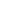 Body Paragraph 2 . . . . . . . . . . . . . . . . . . . . . . . . . . . . . . . . . . . . . . . . . . . . . . . . . . . . . . . . . . . . . . . . . . . . . . . . . . . . . . . . . . . . . . . . . . . . . . . . . . . . . . . . . . . . . . . . . . . . . . . . . . . . . . . . . . . . . . . . . . . . . . . . . . . . . . . . Body Paragraph 3 . . . . . . . . . . . . . . . . . . . . . . . . . . . . . . . . . . . . . . . . . . . . . . . . . . . . . . . . . . . . . . . . . . . . . . . . . . . . . . . . . . . . . . . . . . . . . . . . . . . . . . . . . . . . . . . . . . . . . . . . . . . . . . . . . . . . . . . . . . . . . . . . . . . . . . . . 4 
Closing (Sincerely...), 5 

Signature 6 P.S. 7
In the friendly letter format, your address, date, the closing, signature, and printed name are all indented to the right half of the page (how far you indent in is up to you as long as the heading and closing is lined up, use your own discretion and make sure it looks presentable). Also the first line of each paragraph is indented. 1 Your Address
All that is needed is your street address on the first line and the city, state or province and zip or postal code on the second line. (Not needed if the letter is printed on paper with a letterhead already on it.) 2 Date
Put the date on which the letter was written in the format Month Day Year e.g. August 30, 2003. Skip a line between the date and the salutation. 3 Salutation
Usually starts out with Dear so and so, or Hi so and so. Note: There is a comma after the end of the salutation (you can use an exclamation point also if there is a need for some emphasis). 4 Body
The body is where you write the content of the letter; the paragraphs should be single spaced with a skipped line between each paragraph. Skip 2 lines between the end of the body and the closing.   NOTE:  In this case, you should focus one one family member per body paragraph!!5 Closing
Let's the reader know that you are finished with your letter; usually ends with Sincerely, Sincerely yours, Thank you, and so on. Note that there is a comma after the end of the closing and only the first word in the closing is capitalized. 6 Signature
Your signature will go in this section, usually signed in black or blue ink with a pen. Skip a line after your signature and the P.S. 7 P.S.
If you want to add anything additional to the letter you write a P.S. (post script) and the message after that. You can also add a P.P.S after that and a P.P.P.S. after that and so on. 